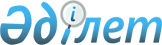 О внесении изменений и признании утратившими силу некоторых актов Президента Республики Казахстан
					
			Утративший силу
			
			
		
					Указ Президента Республики Казахстан от 10 апреля 1995 года № 2189. Утратил силу - Указом Президента РК от 4 мая 1999 г. N 132 ~U990132.



          В связи с частичным изменением структуры Аппарата Президента 
Республики Казахстан и в целях совершенствования деятельности Аппарата 
постановляю:




          I. Внести изменения в следующие акты:




          1. В постановление Президента Республики Казахстан от 20 мая 1994 г. 
№ 1706  
 K941706_ 
  "Вопросы Аппарата Президента Республики Казахстан":




          в пункте 1 исключить слова "Главной контрольной инспекции";




          пункт 2 признать утратившим силу;




          в пункте 3 исключить слова "представители Президента в регионах";




          в приложении к указанному постановлению исключить слова  "Группа 
представителей Президента в регионах".




          2. В абзаце втором пункта 7 Указа Президента Республики Казахстан от 
26 октября 1994 г. № 1952  
 U941952_ 
  "О порядке рассмотрения предложений, 
заявлений и жалоб граждан" слова "Главной контрольной инспекции при 
Президенте Республики Казахстан" заменить словами "Организационно-
контрольному управлению Аппарата Президента Республики Казахстан".




          3. В Перечне должностей руководящих работников государственных 




органов,
назначаемых и утверждаемых Президентом Республики Казахстан или по 
согласованию с ним, утвержденном постановлением Президента Республики 
Казахстан от 26 декабря 1994 г. № 1994  
 K941994_ 
 , исключить слова 
"Председатель Главной контрольной инспекции при Президенте Республики 
Казахстан".
     II. Признать утратившим силу:
     Положение о Представителе Президента Республики Казахстан в регионе, 
утвержденное распоряжением Президента Республики Казахстан от 15 августа 
1994 г. № 1834.
     III. Указ вступает в силу со дня подписания.
          
     Президент
Республики Казахстан     
      
      


					© 2012. РГП на ПХВ «Институт законодательства и правовой информации Республики Казахстан» Министерства юстиции Республики Казахстан
				